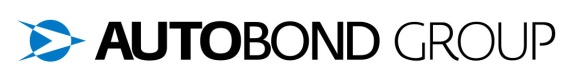 TISKOVÁ INFORMACE		 	2. září 2020Tomáš Drašnar v čele Europcar CZPRAHA, 2. září 2020 – Novým generálním ředitelem autopůjčovny Europcar pro Českou republiku se s účinností od 1. září 2020 stal Tomáš Drašnar (35).S více než desetiletou zkušeností v Europcar CZ (naposledy v pozici obchodního a marketingového ředitele) povede českou franšízu, kterou k 1. srpnu 2020 převzala společnost BOND Mobility Czech s.r.o., patřící do skupiny AUTOBOND GROUP. Hlavním úkolem nového generálního ředitele bude naplnit ambiciózní cíle společnosti stanované na pětileté období platnosti franšízové smlouvy.Tomáš Drašnar nahrazuje ve funkci Ing. Karla Všetečku, který po mnohaletém úspěšném působení z Europcaru po vzájemné dohodě odchází. „Karlovi velmi děkuji za vykonanou práci a přeji mu mnoho zdaru v jeho osobním i profesním životě,“ prohlásil Mgr. Petr Šrámek, spolumajitel AUTOBOND GROUP.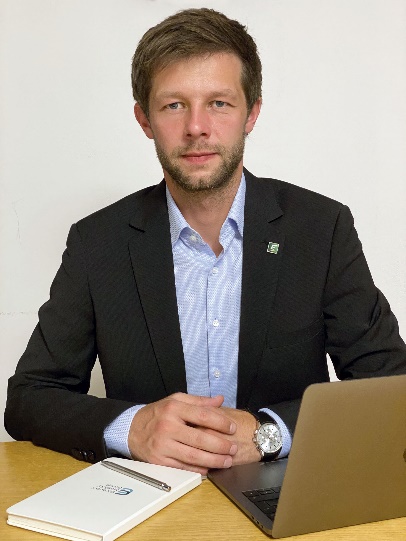 